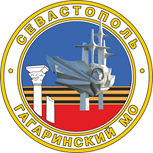 МЕСТНАЯ АДМИНИСТРАЦИЯ  ВНУТРИГОРОДСКОГО МУНИЦИПАЛЬНОГО ОБРАЗОВАНИЯГОРОДА СЕВАСТОПОЛЯ ГАГАРИНСКИЙ МУНИЦИПАЛЬНЫЙ ОКРУГПОСТАНОВЛЕНИЕО признании утратившими силу некоторых постановлений местной администрации внутригородского муниципального образования города Севастополя Гагаринский муниципальный округВ соответствии с частью 5 статьи 19 Федерального закона                                    от 05 апреля 2013 г. № 44-ФЗ «О контрактной системе в сфере закупок товаров, работ, услуг для обеспечения государственных и муниципальных нужд», постановлением Правительства Российской Федерации от 13 октября 2014 г. № 1047 «Об Общих правилах определения нормативных затрат                                        на обеспечение функций государственных органов, органов управления государственными внебюджетными фондами и муниципальных органов, определенных в соответствии с Бюджетным кодексом Российской Федерации наиболее значимых учреждений науки, образования, культуры                                           и здравоохранения, включая соответственно территориальные органы                            и подведомственные казенные учреждения, а также Государственной корпорации по атомной энергии "Росатом", Государственной корпорации                 по космической деятельности "Роскосмос" и подведомственных им организаций», постановлением местной администрации внутригородского муниципального образования города Севастополя Гагаринский муниципальный округ от 06 октября 2017 г. № 102-ПМА «Об утверждении Требований к порядку разработки и принятия правовых актов о нормировании в сфере закупок для обеспечения муниципальных нужд внутригородского муниципального образования города Севастополя Гагаринский муниципальный округ, содержанию указанных актов и обеспечению их исполнения в новой редакции», постановлением местной администрации внутригородского муниципального образования города Севастополя Гагаринский муниципальный округ от 01 ноября 2017 г. № 110-ПМА                        «Об утверждении Правил определения нормативных затрат на обеспечение функций местной администрации, муниципальных органов внутригородского муниципального образования города Севастополя Гагаринский муниципальный округ (включая подведомственные им казенные учреждения)», Уставом внутригородского муниципального образования города Севастополя Гагаринский муниципальный округ, принятым решением Совета Гагаринского муниципального округа от 01 апреля 2015 г. № 17                      «О принятии Устава внутригородского муниципального образования Гагаринский муниципальный округ» местная администрация внутригородского муниципального образования города Севастополя Гагаринский муниципальный округ постановляет:1. Признать утратившими силу:- постановление местной администрации внутригородского муниципального образования города Севастополя Гагаринский муниципальный округ от 02.04.2019 № 08-ПМА «Об утверждении нормативных затрат на обеспечение функций местной администрацией внутригородского муниципального образования города Севастополя Гагаринский муниципальный округ»;- постановление местной администрации внутригородского муниципального образования города Севастополя Гагаринский муниципальный округ от 27.08.2019 № 36-ПМА «О внесении изменений в постановление местной администрации внутригородского муниципального образования города Севастополя Гагаринский муниципальный округ от 02 апреля 2019 года № 08-ПМА «Об утверждении нормативных затрат на обеспечение функций местной администрацией внутригородского муниципального образования города Севастополя Гагаринский муниципальный округ»;- постановление местной администрации внутригородского муниципального образования города Севастополя Гагаринский муниципальный округ от 26.11.2019 № 74-ПМА «О внесении изменений в постановление местной администрации внутригородского муниципального образования города Севастополя Гагаринский муниципальный округ от 02 апреля 2019 года № 08-ПМА «Об утверждении нормативных затрат на обеспечение функций местной администрацией внутригородского муниципального образования города Севастополя Гагаринский муниципальный округ»;- постановление местной администрации внутригородского муниципального образования города Севастополя Гагаринский муниципальный округ от 05.02.2020 № 13-ПМА «О внесении изменений в постановление местной администрации внутригородского муниципального образования города Севастополя Гагаринский муниципальный округ от 02 апреля 2019 года № 08-ПМА «Об утверждении нормативных затрат на обеспечение функций местной администрацией внутригородского муниципального образования города Севастополя Гагаринский муниципальный округ»;- постановление местной администрации внутригородского муниципального образования города Севастополя Гагаринский муниципальный округ от 18.06.2020 № 23-ПМА «О внесении изменений в постановление местной администрации внутригородского муниципального образования города Севастополя Гагаринский муниципальный округ от 02 апреля 2019 года № 08-ПМА «Об утверждении нормативных затрат на обеспечение функций местной администрацией внутригородского муниципального образования города Севастополя Гагаринский муниципальный округ»;- постановление местной администрации внутригородского муниципального образования города Севастополя Гагаринский муниципальный округ от 12.08.2020 № 30-ПМА «О внесении изменений в постановление местной администрации внутригородского муниципального образования города Севастополя Гагаринский муниципальный округ от 02 апреля 2019 года № 08-ПМА «Об утверждении нормативных затрат на обеспечение функций местной администрацией внутригородского муниципального образования города Севастополя Гагаринский муниципальный округ»;- постановление местной администрации внутригородского муниципального образования города Севастополя Гагаринский муниципальный округ от 20.11.2020 № 59-ПМА «О внесении изменений в постановление местной администрации внутригородского муниципального образования города Севастополя Гагаринский муниципальный округ от 02 апреля 2019 года № 08-ПМА «Об утверждении нормативных затрат на обеспечение функций местной администрацией внутригородского муниципального образования города Севастополя Гагаринский муниципальный округ»;- постановление местной администрации внутригородского муниципального образования города Севастополя Гагаринский муниципальный округ от 01.03.2021 № 04-ПМА «О внесении изменений в постановление местной администрации внутригородского муниципального образования города Севастополя Гагаринский муниципальный округ от 02 апреля 2019 года № 08-ПМА «Об утверждении нормативных затрат на обеспечение функций местной администрацией внутригородского муниципального образования города Севастополя Гагаринский муниципальный округ»;- постановление местной администрации внутригородского муниципального образования города Севастополя Гагаринский муниципальный округ от 26.03.2021 № 07-ПМА «О внесении изменений в постановление местной администрации внутригородского муниципального образования города Севастополя Гагаринский муниципальный округ от 02 апреля 2019 года № 08-ПМА «Об утверждении нормативных затрат на обеспечение функций местной администрацией внутригородского муниципального образования города Севастополя Гагаринский муниципальный округ»;- постановление местной администрации внутригородского муниципального образования города Севастополя Гагаринский муниципальный округ от 05.08.2021 № 27-ПМА «О внесении изменений в постановление местной администрации внутригородского муниципального образования города Севастополя Гагаринский муниципальный округ от 02 апреля 2019 года № 08-ПМА «Об утверждении нормативных затрат на обеспечение функций местной администрацией внутригородского муниципального образования города Севастополя Гагаринский муниципальный округ»;- постановление местной администрации внутригородского муниципального образования города Севастополя Гагаринский муниципальный округ от 27.09.2021 № 45-ПМА «О внесении изменений в постановление местной администрации внутригородского муниципального образования города Севастополя Гагаринский муниципальный округ от 02 апреля 2019 года № 08-ПМА «Об утверждении нормативных затрат на обеспечение функций местной администрацией внутригородского муниципального образования города Севастополя Гагаринский муниципальный округ»;- постановление местной администрации внутригородского муниципального образования города Севастополя Гагаринский муниципальный округ от 30.11.2021 № 76-ПМА «О внесении изменений в постановление местной администрации внутригородского муниципального образования города Севастополя Гагаринский муниципальный округ от 02 апреля 2019 года № 08-ПМА «Об утверждении нормативных затрат на обеспечение функций местной администрацией внутригородского муниципального образования города Севастополя Гагаринский муниципальный округ»;- постановление местной администрации внутригородского муниципального образования города Севастополя Гагаринский муниципальный округ от 24.01.2022 № 02-ПМА «О внесении изменений в постановление местной администрации внутригородского муниципального образования города Севастополя Гагаринский муниципальный округ от 02 апреля 2019 года № 08-ПМА «Об утверждении нормативных затрат на обеспечение функций местной администрацией внутригородского муниципального образования города Севастополя Гагаринский муниципальный округ»;- постановление местной администрации внутригородского муниципального образования города Севастополя Гагаринский муниципальный округ от 12.05.2022 № 26-ПМА «О внесении изменений в постановление местной администрации внутригородского муниципального образования города Севастополя Гагаринский муниципальный округ от 02 апреля 2019 года № 08-ПМА «Об утверждении нормативных затрат на обеспечение функций местной администрацией внутригородского муниципального образования города Севастополя Гагаринский муниципальный округ»;- постановление местной администрации внутригородского муниципального образования города Севастополя Гагаринский муниципальный округ от 05.07.2022 № 35-ПМА «О внесении изменений в постановление местной администрации внутригородского муниципального образования города Севастополя Гагаринский муниципальный округ от 02 апреля 2019 года № 08-ПМА «Об утверждении нормативных затрат на обеспечение функций местной администрацией внутригородского муниципального образования города Севастополя Гагаринский муниципальный округ»;- постановление местной администрации внутригородского муниципального образования города Севастополя Гагаринский муниципальный округ от 20.10.2022 № 61-ПМА «О внесении изменений в постановление местной администрации внутригородского муниципального образования города Севастополя Гагаринский муниципальный округ от 02 апреля 2019 года № 08-ПМА «Об утверждении нормативных затрат на обеспечение функций местной администрацией внутригородского муниципального образования города Севастополя Гагаринский муниципальный округ»;- постановление местной администрации внутригородского муниципального образования города Севастополя Гагаринский муниципальный округ от 13.12.2022 № 81-ПМА «О внесении изменений в постановление местной администрации внутригородского муниципального образования города Севастополя Гагаринский муниципальный округ от 02 апреля 2019 года № 08-ПМА «Об утверждении нормативных затрат на обеспечение функций местной администрацией внутригородского муниципального образования города Севастополя Гагаринский муниципальный округ».2. Обнародовать настоящее постановление на официальном сайте внутригородского муниципального образования города Севастополя Гагаринский муниципальный округ в информационно-телекоммуникационной сети «Интернет», разместить нормативные затраты                  в единой информационной системе в сфере закупок (www.zakupki.gov.ru).3. Настоящие постановление вступает в силу со дня обнародования.4. Контроль за исполнением настоящего постановления оставляю                       за собой.Глава внутригородского муниципального образования,исполняющий полномочия председателя Совета, Глава местной администрации                                                          А.Ю. Ярусов«10» марта 2023 года№ 18-ПМА